1- Prinzip des SystemsIn den betroffenen Räumlichkeiten wird ein intelligentes Lichtmanagement implementiert, das bei Leerstand für eine vollständige Löschung der Quellen sorgt. Diese Lösung ermöglicht es, die Beleuchtung entsprechend dem Beitrag des natürlichen Lichts in bis zu 2 Gruppen (1. Tag/2. Tag) zu steuern, um eine konstante Beleuchtungsschwelle zu gewährleisten, um dem Benutzer die Möglichkeit zu geben, die Beleuchtung in "vorübergehender Übersteuerung" zu steuern "-Modus und erstellen Sie Lichtszenarien. Der Benutzer ruft die Szenarien per Push Button auf. Das Prinzip basiert auf einem Adressierbaren DALI-BUS. Die Inbetriebnahme und Änderungen werden über eine dedizierte Smartphone-Anwendung in BLE-Kommunikation (Bluetooth) mit dem System durchgeführt. Dies liegt in der Verantwortung des Besitzers dieser Charge oder des Inbetriebnahme Dienstes des Herstellers.2- Vorschrift der Ausrüstung, aus der das System bestehtAls Prinzip wird die DALILINK-Marke BEG LUXOMAT oder ein technisch gleichwertiges Gerät bestehend ausfolgenden Geräten beibehalten:2.1- PS-DALILINK-100mA DALI BUS Netzteil mit folgenden Eigenschaften: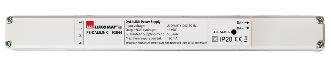 Netzversorgung 230V AC / DALI BUS Versorgung 16V DC / 100mA / 300m BUS max.Selbstadressierung der am BUS vorhandenen KomponentenSteuerung von bis zu 25 DALI-Leuchten und 6 Steuergeräten(Multisensoren / Druckknopf-Schnittstellen…)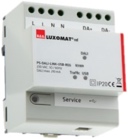 Möglichkeit der Verdoppelung der Stromversorgung zur Steuerung bis zu 50 DALI-Leuchten und 12 SteuergeräteMaximal 8 Regelungszonen pro Netzteil / 16 Gruppen / 16 SzenenModulare Variante: PS-DALILINK-USB-REG-210mSteuerung von bis zu 45 DALI-Leuchten und 10 Steuergeräten(Multisensoren / Druckknopf-Schnittstellen…)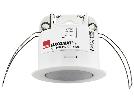 2.2- DALI-Multisensoren mit folgenden Eigenschaften:Stromversorgung und Kommunikation über DALI BUS 16V DCUltraflacher PIR-Sensor Typ PD11-DALILINK-FLAT-DEReichweite bei 2,50 m Montagehöhe: Ø 9 m quer, Ø 6 m frontal, Ø3 m Aktivität sitzen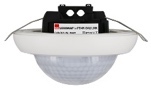 Schutzart IP20 / Klasse 2/CEPIR-Weitbereichssensor Typ PD4N-DALILINK-AP/DEReichweite bei einer Montagehöhe von 2,50 m: Ø 24 m quer, Ø8 m frontal, Ø6,40 m Aktivität sitzenSchutzart IP20 / Klasse 2/CE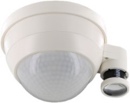 Höhen-PIR-Sensor Typ PD4-DALILINK-TH-APReichweite bei 10 m Montagehöhe: Ø 30 x Ø 19m frontalSchutzart IP54 / Klasse 2/CE2.3- Druckknopf DALI-Schnittstelle Typ PBM-DALILINK-4W-BLE mit folgenden Eigenschaften: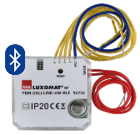 Stromversorgung und Kommunikation über DALI BUS 16V DCBluetooth-Kommunikation für die Konfiguration4 unabhängig koppelbare BinäreingängeKabellänge: 50 cm max.Kombinierbar mit Tastern aller HerstellerVariante ohne Bluetooth: PBM-DALILINK-4W3- Funktionen und SystemarchitekturDetektorfunktion „Präsenz“: AUTOMATISCHES Einschalten, Dimmen und AusschaltenDetektorfunktion „Abwesenheit“: MANUELLE Zündung, AUTOMATISCHE Änderung und LöschungDetektorfunktion „SOFT-Start“: Stufenweises Einschalten der BeleuchtungDetektorfunktion „Ausnahme“: Kurzdruck „Ein / Aus“, Langdruck „Dimmen +/-“Detektorfunktion „1. Tag / 2. Tag“: Lichtmanagement in 2 Gruppen „Flurseite/Fensterseite“ durch negativen Offset (-x%)Detektorfunktion „Szenen“: Bis zu 16 konfigurierbare Szenarien, die von Druckknopf abgerufen werden könnenDetektorfunktion „Treppenhaus“: Manuelle Zündung per Taster, Zeitabschaltung 1 bis 150 min / AbschaltwarnungDetektorfunktion „Guided Light": intelligentes Einschalten von Quellen und Vorwegnahme des Fortschritts der Personen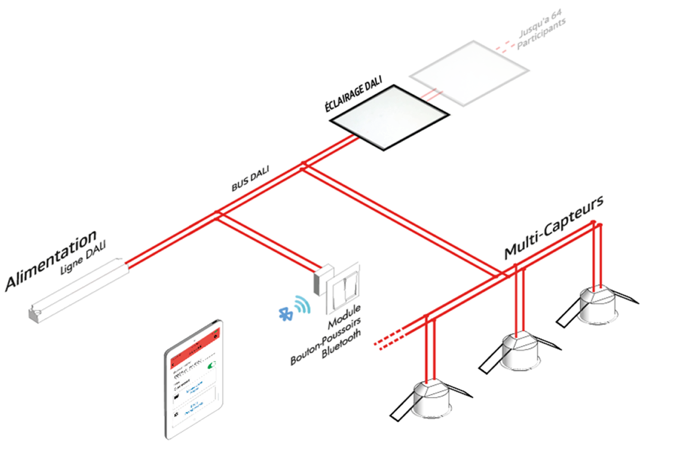 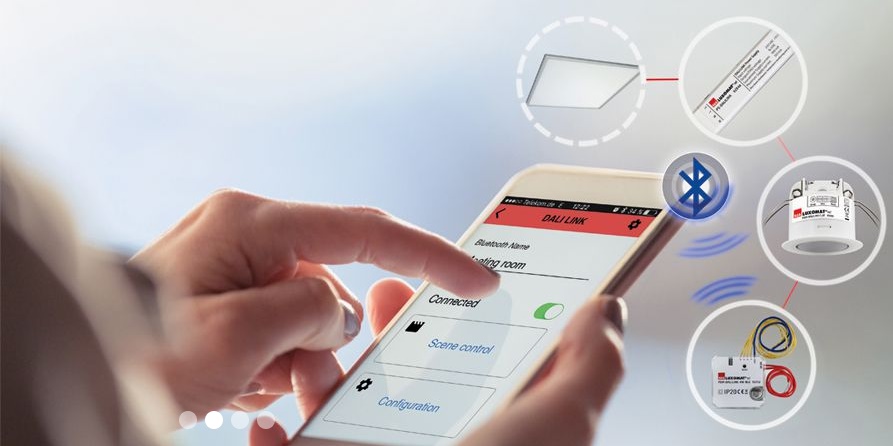 